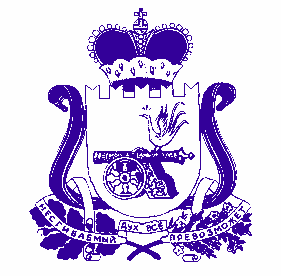 ДУХОВЩИНСКИЙ   РАЙОННЫЙ   СОВЕТ   ДЕПУТАТОВРЕШЕНИЕНа основании Устава муниципального образования «Духовщинский район» Смоленской области, письма Департамента Смоленской области по образованию и науке от 06.10.2021 № 10602, в целях подготовки распоряжения Администрации Смоленской области о передаче объектов государственной собственности в собственность муниципального образования «Духовщинский район» Смоленской области для укрепления материально-технической базы отдела образования Администрации муниципального образования «Духовщинский район» Смоленской области, рассмотрев материалы представленные Администрацией муниципального образования «Духовщинский район» Смоленской области, заслушав решение постоянной комиссии по экономическим вопросам, бюджету и налогам, Духовщинский районный Совет депутатовРЕШИЛ:1.  Принять безвозмездно в собственность муниципального образования «Духовщинский район» Смоленской области объекты государственной собственности Смоленской области по перечню согласно приложению.2. Настоящее решение вступает в силу с момента принятия.3. Направить настоящее решение и.о. Главы муниципального образования «Духовщинский район» Смоленской области Н.С. Образцовой-Чепой для подписания и обнародования.ПЕРЕЧЕНЬобъектов государственной собственности Смоленской области, принимаемых безвозмездно в собственность муниципального образования «Духовщинский район» Смоленской областиот 12 ноября 2021 года № 62О приеме в собственность муниципального образования «Духовщинский район» Смоленской области объектов государственной собственности Смоленской областиЗаместитель ПредседателяДуховщинского районногоСовета депутатовЮ.В. МисуркинИ.о. Главы муниципального образования «Духовщинский район» Смоленской областиН.С. Образцова-ЧепойПриложениек решению Духовщинскогорайонного Совета депутатовот 12 ноября 2021 года № 62№ п/пНаименование товараСерийный номерИнвентарный номерЦена за единицу,руб.Количество, шт.Сумма, руб.1Многофункциональное устройство (МФУ) Pantum   CF1M005186410136134211 864,86111 864,862Ноутбук, тип 1 HP CND0345YXB410136140642 106,29142 106,29